Ficheiro-modelo Faça Lá um Poema - 10.ª ed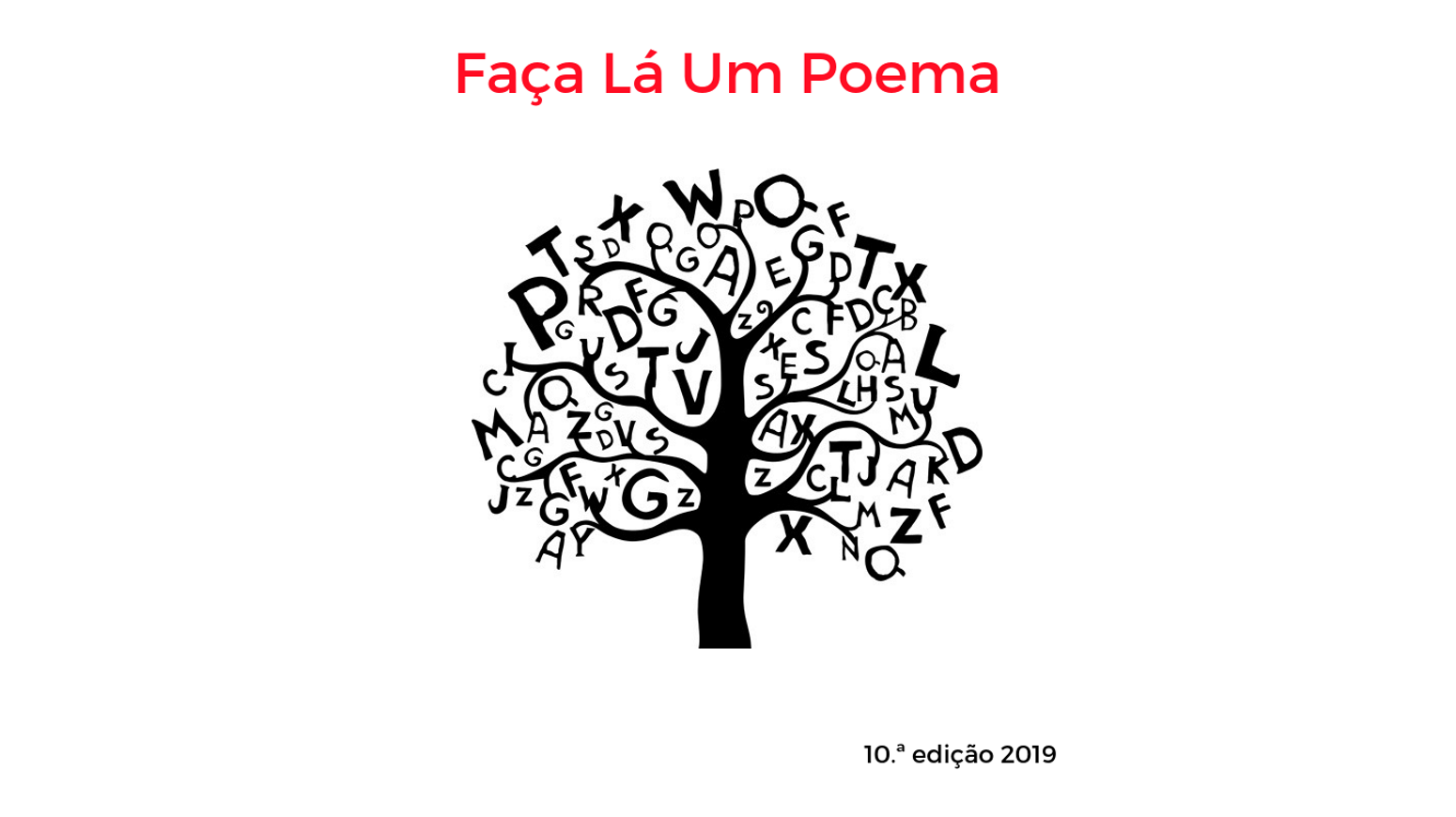 Nome da EscolaNome do AlunoAno de escolaridadeTítulo do PoemaPoemaPseudónimo